EMENDA Nº 01 AO PROJETO DE LEI 122 /2022“Aprova o Calendário de Eventos do Município para o ano de 2023 e dá outras providências.”                               Bom Retiro do Sul, 13 de dezembro de 2022.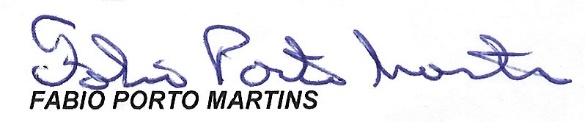 Nº 01 – EMENDA ADITIVA AO PL Nº 122/2022Inclui o Campeonato Municipal de Bilhar entre bares ao Calendário de Eventos do Município o qual será realizado no mês de marçoAutoria do Vereador:  Fabio Porto MartinsMensagem Justificativa:  A presente emenda aditiva tem como objetivo a inclusão de um esporte tão usual em nosso município. Nada mais justo do que incluir um campeonato de Bilhar em nosso Calendário de Eventos, o jogo de bilhar é popular entre os bares da cidade e trará movimentação econômica para os bares e município, assim precisamos incentivar os jogadores.